Городская физкультурно-спортивная общественная организация «Федерация спортивного туризма г. Челябинска»Муниципальное бюджетное учреждение дополнительного образования «Станция юных туристов города Челябинска»22 апреля 2018 года      			          г. Челябинск, МАОУ «СОШ №62 г. Челябинска»19-ое открытое Первенство г. Челябинска по спортивному туризму на дистанции – пешеходная среди обучающихся образовательных организацийСхемы блоков этапов на дистанции 3 классаБлок 1-2-3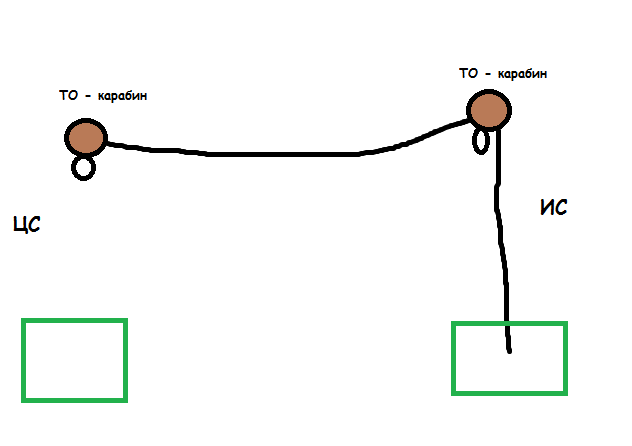 Подъем – провисшая навесная переправа - спуск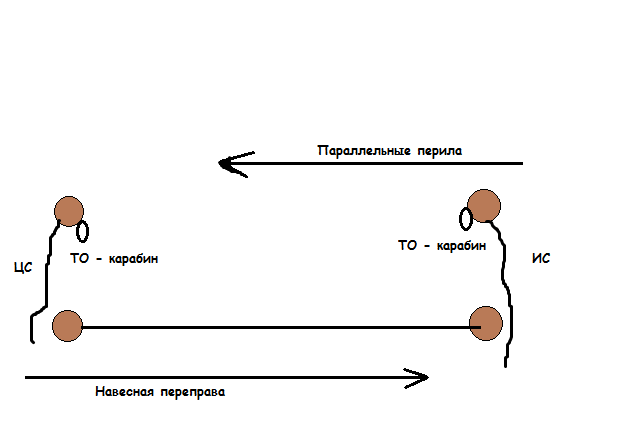 Блок 7-8Навесная переправа – параллельные перила с наведением верхних перил